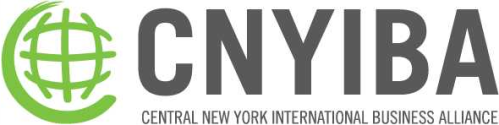 CNYIBA ALLIANCE EXPORTER Membership applicationCompany detailsPrimary Contact detailsSecondary contact detailsKey Export staff contact detailsExport informationAreas of export interest:INTEREST IN SPONSORING CNYIBA EVENTSWould your company be interested in sponsoring a CNYIBA event or program?CNYIBA ALLIANCE EXPORTER MEMBERSHIPAnnual membership dues are $1,000 per companyAnnual membership dues are $500 per company that is a member of the following regional organizationsCenterState CEOMACNYMohawk Valley EDGEGreater Oswego-Fulton Chamber of CommerceCayuga Economic Development AgencyAnnual Membership dues for companies with 15 employees or less is an annual due of $250My company is interested in enhancing its membership to a CNYIBA Sponsor MemberAnnual membership dues are $2,000 per companyAnnual membership dues are $1,000 per company that is a member of the following regional organizationsCenterState CEOMACNYMohawk Valley EDGEGreater Oswego-Fulton Chamber of CommerceCayuga Economic Development Agency*When submitting this application, please forward to info@cnyiba.net. Please acknowledge that CNYIBA will consider this application once submitted. If CNYIBA invites your company to join the alliance, CNYIBA will send an invoice to your company. Form submitted by :   Name                                           Signature                                                      Date                  .                                          Company NameBilling address                                                              StreetCityState and Zip codeCompany main telephone numberCompany websitewww.Company Industry typeCompany NAICS codeMain HS/ Schedule B  codes if availableWhat does your company produce?Number of employeesTotal annual sales% of sales that are exportsPrimary Contact nameTitleEmailLandlineCell numberContact nameTitleEmailLandlineCell numberContact nameTitleEmailLandlineCell numberList countries your company currently exports toPlease highlight any special export support needs you currently have.Export Business plansFinance/ FX/ Letters of credit etcInternational ContractsTrade MissionsExport ComplianceFinding buyersITARTranslationsExport DataFree trade AgreementsLogistics/ FreightOther Export DocumentationGetting paidMarket ResearchExport EducationHS CodesOverseas Govt tendersExport GrantsINCOTERMSPricing StrategiesExport LicensesInsurance for exportsProduct certificationExport MarketingIntellectual PropertyTax benefits for exportingYESNO